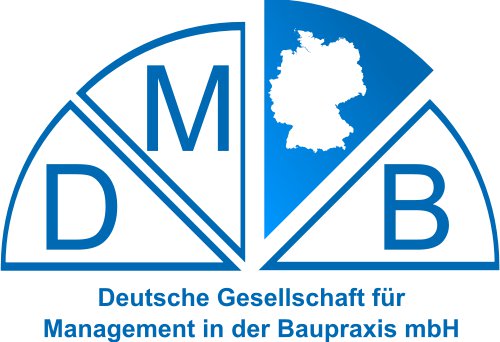 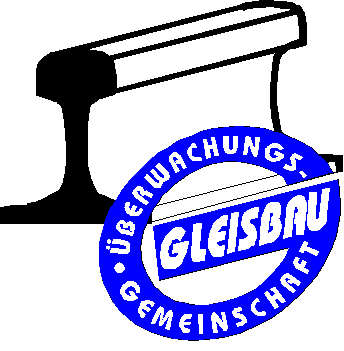 AUSBILDUNG – FORTBILDUNG – WEITERBILDUNG- Grundlagenseminar -Planung und Bau von Bahnübergängen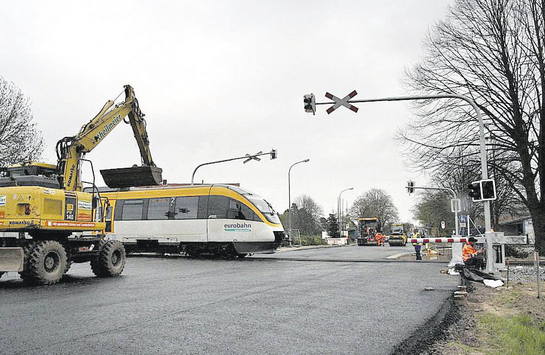 Datum:	17.01.2020Ort:	BerlinDatum:	28.01.2020Ort:	WiesbadenZielsetzung:Es gibt allein in Deutschland über 30.000 Bahnübergänge. Die Sicherungstechnik vieler BÜ-Anlagen ist veraltet. Jährlich werden rund 500 Millionen Euro in die Beseitigung von Bahnübergängen und in die Verbesserung der Sicherungstechnik investiert. Für Bahnübergangsplanung, -bau und -instandhaltung besteht ein erheblicher Handlungsbedarf.Nutzen Sie die Gelegenheit, sich aus erster Hand über die Grundlagen der Planung und des Baus von Bahnübergangsanlagen zu informieren. Zielgruppe:Inhaber, Geschäftsführer und Prokuristenalle eingebundenen FührungskräfteIngenieure und Techniker Betriebswirte und KaufleuteMitarbeiter in der Bauplanung, -ausführung und -sicherungZeitplan:Beginn:	09:00 UhrEnde:	15:00 Uhr	Programminhalte:- Fachbegriffe Bahnübergang (Lichtzeichen, Blinklichter, Halb-/Vollschranken u.a.)- technisches Regelwerk BÜ- BÜ-Planung (Kreuzungsplan, Planungsvarianten, Praxisbeispiele u.a.)- technische gesicherte/nicht-technisch gesicherte BÜ- zugbediente BÜ-Sicherungsanlagen- signalüberwachte BÜ-Sicherungsanlagen- Überwachungsarten (Überwachungssignal, fernüberwacht, hauptsignalgedeckt)- Bahnübergangs- und Straßensicherungsanlage (BÜSTRA-Anlage)- Ablauf eines BÜ-Sicherungsvorgangs- Bauformen technischer BÜ-Sicherung- Schrankenantriebe- Fahrzeugsensoren- Gefahrenraumfreimeldung (Radarscanner)- Gleisschaltmittel- Ein-/Ausschaltpunkte- Einschaltstreckenberechnung.Referent:Dr. Günther Batel
Dozent für Projekt- und Sicherheitsmanagement
langjähriger Teilprojektleiter der DB Netz AG
langjähriger Projektleiter im Bereich Sicherheit und Qualität der DB-KonzernleitungWichtige Hinweise: Anmeldung: Die Anmeldung kann mit dem anhängenden Formular per Post, Fax oder E-Mail erfolgen. Die Plätze werden in der Reihenfolge des Posteinganges vergeben, Sie erhalten anschließend die Anmeldebestätigung und die Rechnung. Bei einer zu geringen Zahl von Anmeldungen hat der Veranstalter das Recht, die Veranstaltung abzusagen. Bereits geleistete Zahlungen werden in diesem Fall zurückerstattet. Weitere Ansprüche gegen den Veranstalter bestehen nicht.Rücktritt: Bei Stornierung bis 3 Wochen vor Veranstaltungsbeginn kann eine Bearbeitungsgebühr in Höhe von 60% der Veranstaltungsgebühr erhoben werden. Bei Absagen danach (Eingang bei uns) wird die gesamte Veranstaltungsgebühr fällig. Selbstverständlich ist eine Vertretung des angemeldeten Teilnehmers möglich.Ort:Berlin, Wiesbaden, MünchenEine Anfahrtsskizze zum Veranstaltungsort und Hotelempfehlungen erhalten Sie mit der Anmeldebestätigung.Teilnahme:Die Teilnahmegebühr beträgt 275,- €/ Person zzgl. MwSt. bzw. für ÜGG- Mitglieder reduziert 255,- €/ Person zzgl. MwSt. Die Gebühr schließt Seminarunterlagen, Mittagsimbiss und Pausengetränke ein. Fachkonzeption: Überwachungsgemeinschaft Gleisbau e.V. – Vereinigung für spurgebundene Verkehrssysteme, Wiesbaden, Tel.: 0611 9994810 Organisation und Abwicklung: DMB Deutsche Gesellschaft für Management in der Baupraxis mbHKronenstr.4, 10117  Berlin, Tel.:030 21016100 oder E- Mail: berlin@dmb-bau.de AnmeldungInternet:	www.dmb-bau.de/veranstaltungeneMail:		berlin@dmb-bau.deFax:		030 21016103oder per PostGrundlagenseminarPlanung und Bau von Bahnübergängen 17.01.2020 in Berlin 28.01.2020 in Wiesbaden...........................................................................................Name, Vorname...........................................................................................Name, Vorname...........................................................................................Firma...........................................................................................Anschrift...........................................................................................PLZ, Ort...........................................................................................Telefon, Telefax...........................................................................................E-Mail...........................................................................................(Datum, Unterschrift)Die Teilnahmegebühr werden wir nach Erhalt der Anmeldebestätigung/ Rechnung überweisen.